Предмет1 А3 Г5 А6А6 Б9 ВРусский язык(Пропись)В обычной тетради прописать следующие элементы: ͡ ͜ (верхний и нижний полуовал)п. 202-учить, упражнение 34 все задания 1-11! Для тех, у кого есть доступ в интернет, работа с сайтом Решу ОГЭ, результат отправить личным сообщением. Ганеев Андрей - индивидуальное задание.Родная литературачитать 1 действие комедии "Горе от ума"Английский язык (Русакова)стр. 34 упр. 2,3,4,5 (письменно)выполнить задание на карточке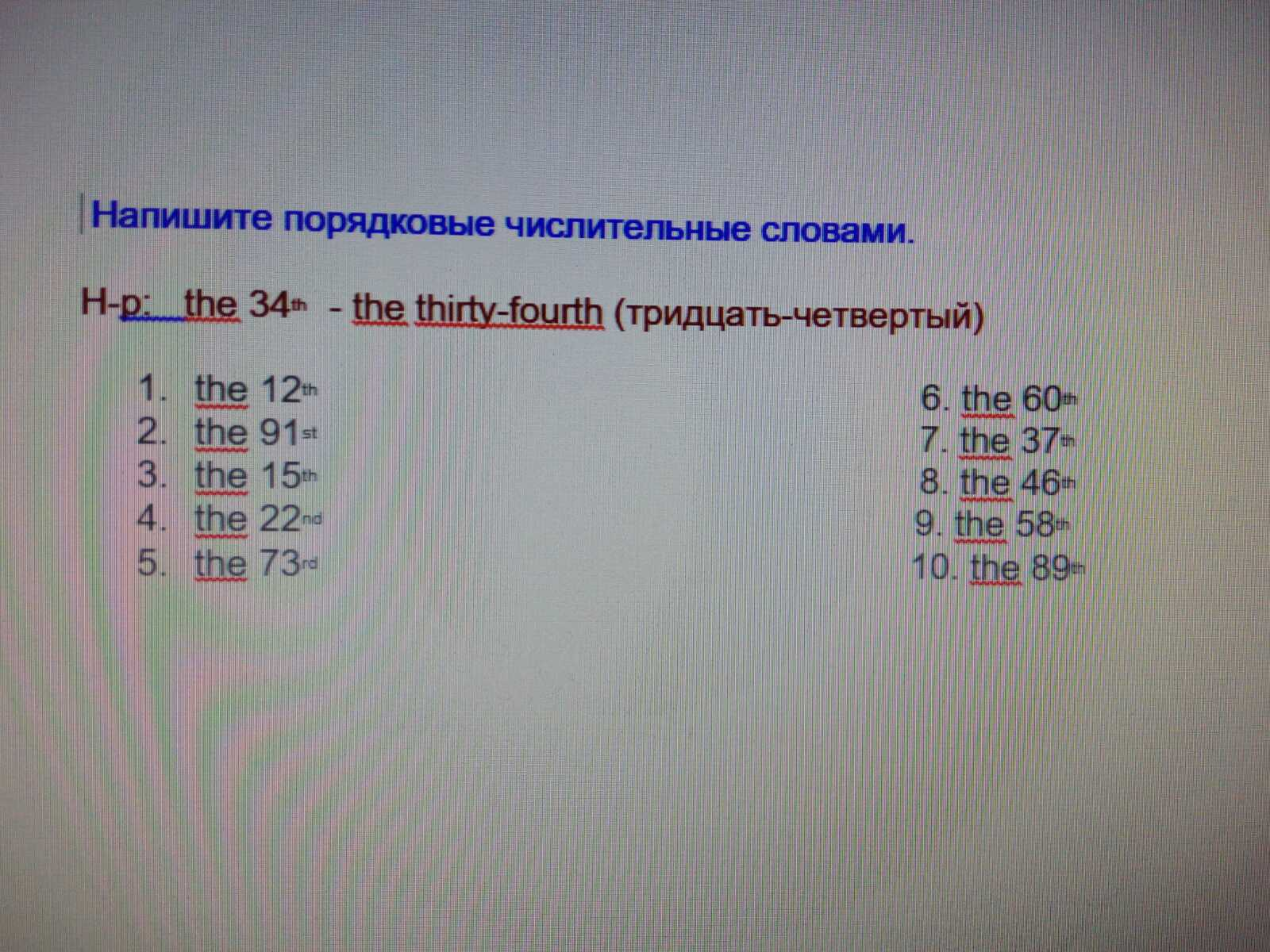 выполнить задания на карточке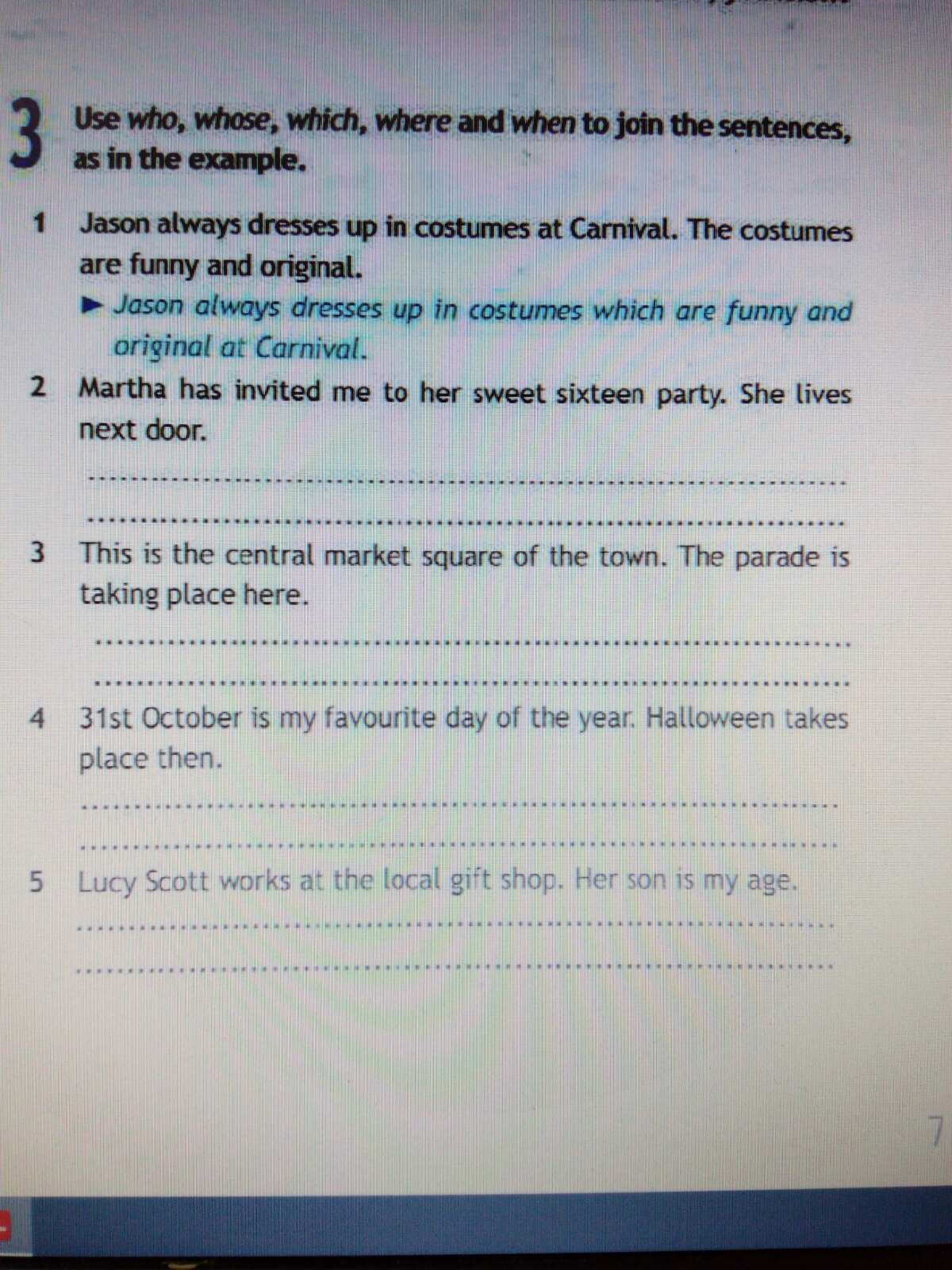 литературастр. 65-70, читать, учить определения жанров фольклора и художественные средстваматематикаУрок 18. Стр.44-45. Устно выполнить все задания В тетради прописать цифры 1, 2, 3, 4, 5, 6 (каждая цифра с новой строчки)букварьСтр.20-29 все повторить!историяпар 7, найти и написать определения (список определений на стр.42 в желтой рамке)Немецкий язык (Сафьянова)стр 14 упр 2далгебраномер 84 (б)математикап.1.9, номер 125 (2 столбик)п 1.7, 124, 120 (б), 113 (в)